Załącznik 4. Do Regulaminu przyznawania i wypłacania specjalnego stypendium dla polskich doktorantów - Uczestników programu stypendialnego Narodowej Agencji Wymiany Akademickiej – PROM - Międzynarodowa wymiana stypendialna doktorantów i kadry akademickiej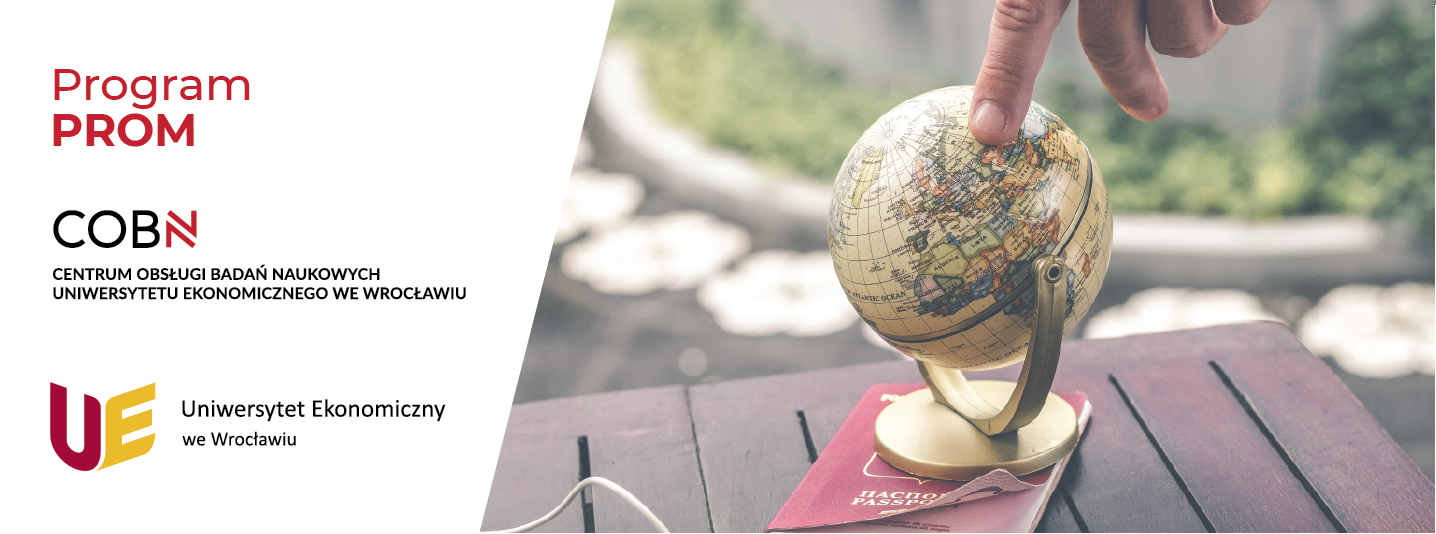 Formularz dla doktorantów PROMUczestnik Projektu, w przypadku uzyskania finansowania, zobowiązuje się do dostarczenia, wypełnienia i zrealizowania co najmniej jednego wskaźnika projektu stosownego dla wybranej formy działania: złożenie grantu krajowego lub międzynarodowego, publikacja na liście A, pozyskanie nowego partnera dla Uczelni, wspólny projekt krajowy/międzynarodowy wraz z partnerami zagranicznymi).Informacje podstawoweImię i nazwisko:Adres e-mail:Płeć:KobietaMężczyznaRocznik studiów doktoranckich w roku akademickim 2018/20191 rok2 rok3 rok4 rokProszę o podanie wieku na dzień wyjazdu, którego dotyczy wniosek:mniej niż 40 latwięcej niż 40 latForma współpracy z UEW:Doktorant niezatrudniony na UEWDoktorant zatrudniony na stanowisko nienaukowe na UEWInformacje o projekcie badawczym, który będzie realizowany w związku z wyjazdem w ramach konkursu PROM:Forma wyjazdu o jaką składa się wniosek:5-dniowe konsultacje naukowe5-dniowe konferencje (udział z wystąpieniem, referatem lub posterem)10-dniowe wizyty na badania7-dniowe zagraniczne szkoły letnie lub zimowe20-dniowy wyjazd na badania do kraju spoza OECDJeśli w ramach powyższego wyjazdu planowana jest dodatkowa forma aktywności naukowej, proszę o jej krótki opis:Planowany termin wyjazdu:W przypadku udziału w konferencji proszę podać dokładną nazwę wydarzenia, koszt uczestnictwa oraz adres strony www:W przypadku wyjazdu na konsultacje proszę podać nazwę ośrodka naukowego, do którego planowany jest wyjazd oraz dane konsultanta, eksperta naukowego:Proszę zaznaczyć odległość w linii prostej między miejscem zamieszkania, a miejscem do którego planowany jest wyjazd (w km): poniżej 500500 - 9991000 - 29993000 - 6000powyżej 6000Informacje o dorobku naukowym z ostatnich trzech lat akademickich (2015 - 2018):Spis publikacji w języku polskim (przyjęte do druku lub opublikowane):Publikacje w języku polskim (lista A):Publikacje w języku angielskim:Publikacje w języku angielskim (lista A) oraz w Impact Factor czasopisma:Złożone wnioski o projekty finansowane ze środków NCN, NCBiR lub innej agencji (nazwa instytucji, temat projektu badawczego, termin złożenia):Realizowane wnioski w ramach projektów finansowanych ze środków NCN, NCBiR lub innej agencji (nazwa instytucji, temat projektu badawczego, termin złożenia, rola: kierownik/wykonawca):Udział w konferencji krajowej (poster):Udział w konferencji krajowej (wystąpienie):Udział w konferencji zagranicznej (poster):Udział w konferencji zagranicznej (wystąpienie):Dodatkowa aktywność na rzecz uczelni:W przypadku wyjazdów na konsultacje: dorobek naukowy eksperta, z którym planuje się nawiązanie współpracy:List motywacyjny, opis krótkiej formy kształcenia i obszaru badawczego, który będzie realizowany w związku z wyjazdem w ramach konkursu PROM:Opis należy przesłać w wersji pdf, objętość tekstu maksymalnie 2000 znaków. Plik powinien zawierać: 
1. Charakter krótkiej formy kształcenia i jej rezultatów dla Uczestnika i UEW. 
2. Temat pracy badawczej.
3. Opis celu naukowego.
4. Uzasadnienie luki badawczej i nowatorskość badań.
5. Opis hipotez badawczych.
6. Opis oczekiwanego wpływu rezultatów na rozwój dziedziny.Projekt jest finansowany z funduszy Unii Europejskiej, w tym Europejskiego Funduszu Społecznego